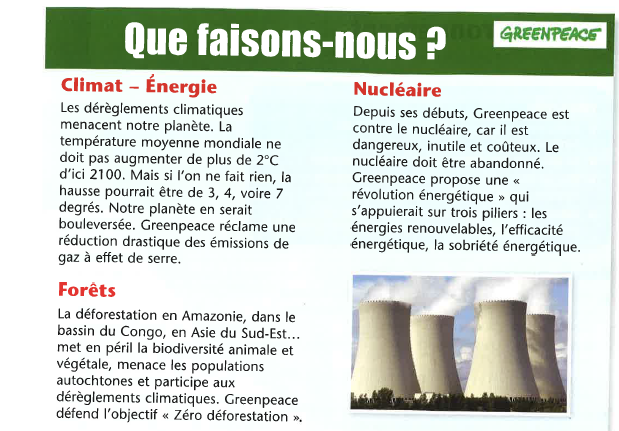 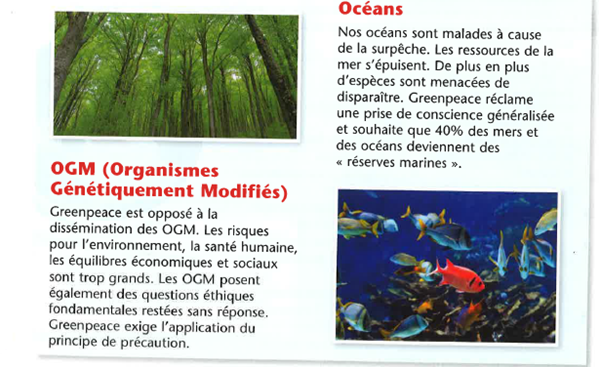 Source : French B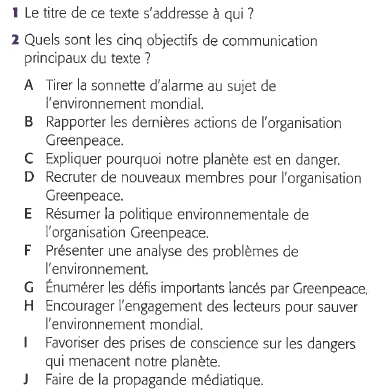 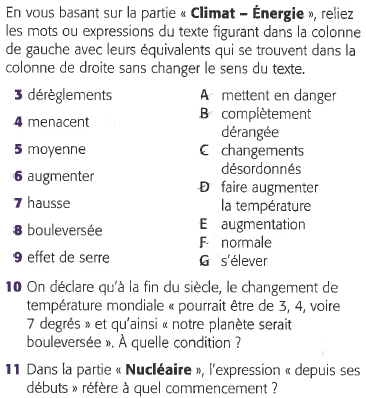 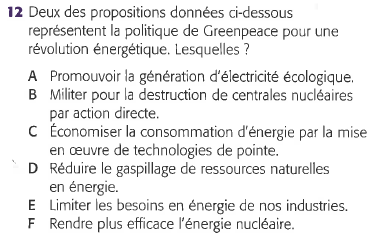 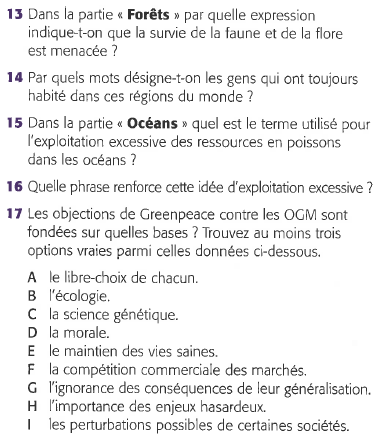 